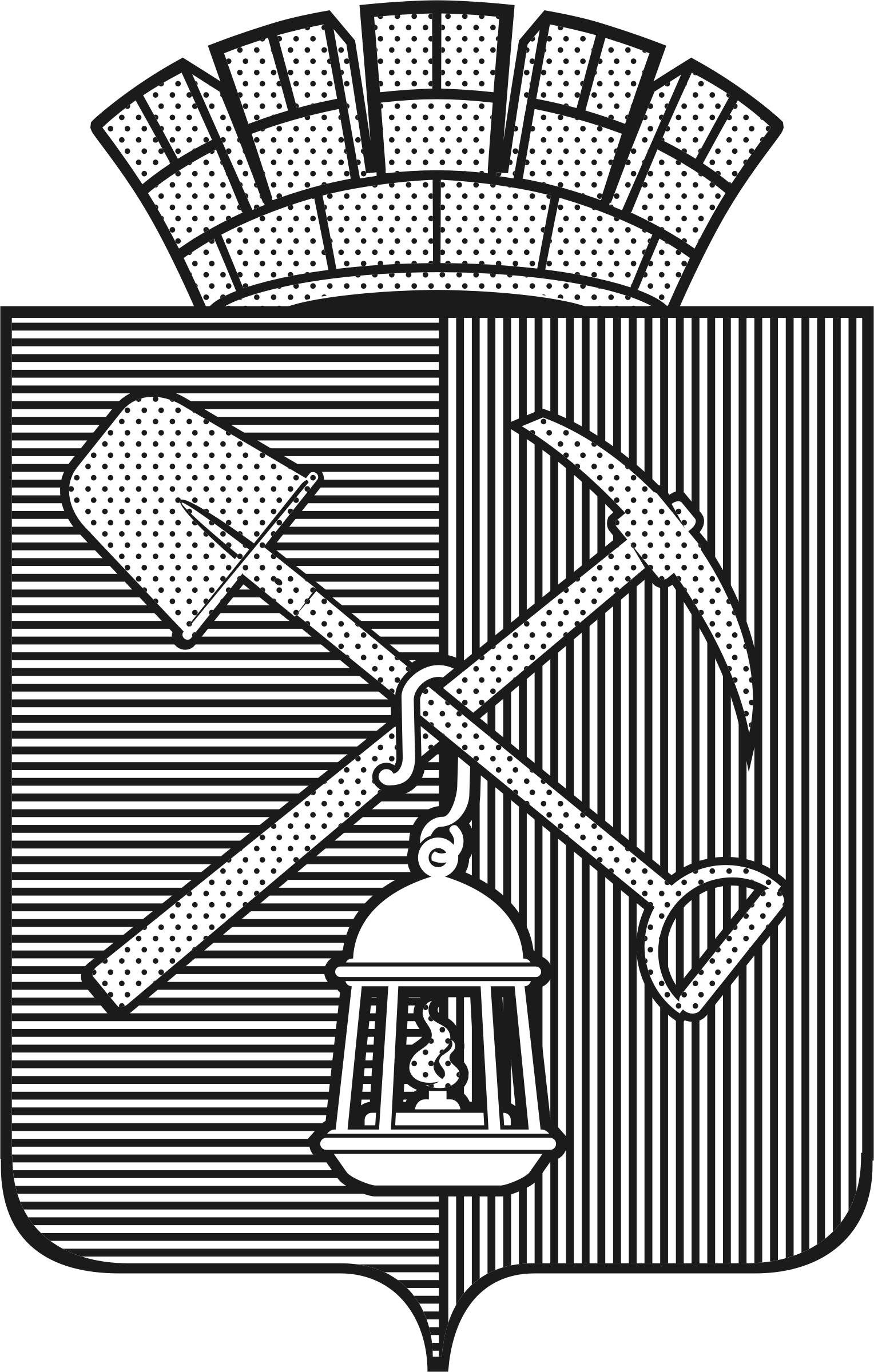 Совет народных депутатовКиселевского городского округаРЕШЕНИЕ№ 47-н«26» октября 2023 годаО внесении изменений в Решение Киселевского городского Совета народных депутатов от 25.04.2013 № 32-н«Об утверждении Положения об официальном сайте Киселевского городского Совета народных депутатов в сети «Интернет»В соответствии с Федеральным законом от 09.02.2009 № 8-ФЗ «Об обеспечении доступа к информации о деятельности государственных органов и органов местного самоуправления», Федеральным законом от 06.10.2003 № 131-ФЗ «Об общих принципах организации местного самоуправления в Российской Федерации», Уставом Киселевского городского округа, Совет народных депутатов Киселевского городского округаРЕШИЛ:1. Внести в Решение Киселевского городского Совета народных депутатов от 25.04.2013 № 32-н «Об утверждении Положения об официальном сайте Киселевского городского Совета народных депутатов в сети «Интернет» (далее – Решение) (в редакции Решения Совета народных депутатов Киселевского городского округа от 26.03.2015 № 11-н) следующие изменения:1.1. наименование Решения изложить в следующей редакции:«Об утверждении Положения об официальном сайте Совета народных депутатов Киселевского городского округа в сети «Интернет»».1.2. пункт 1 Решения изложить в следующей редакции:«1. Утвердить:Положение об официальном сайте Совета народных депутатов Киселевского городского округа в сети Интернет (приложение № 1);перечень информации о деятельности Совета народных депутатов Киселевского городского округа, размещаемой на официальном сайте в сети «Интернет» (приложение № 2);требования к технологическим, программным и лингвистическим средствам обеспечения пользования официальным сайтом Совета народных депутатов Киселевского городского округа в сети «Интернет» (приложение № 3).».2. Внести в Положение об официальном сайте Совета народных депутатов Киселевского городского округа в сети «Интернет», утвержденное Решением Киселевского городского Совета народных депутатов от 25.04.2013 № 32-н (в редакции Решения Совета народных депутатов Киселевского городского округа от 26.03.2015 № 11-н), следующие изменения:2.1. в пункте 1.1 и далее по всему тексту слова «Киселевского городского Совета народных депутатов» заменить словами «Совета народных депутатов Киселевского городского округа».3. Приложение №2 к Решению изложить в следующей редакции согласно приложению №1 к настоящему Решению.4. Внести в требования к технологическим, программным и лингвистическим средствам обеспечения пользования официальным сайтом Совета народных депутатов Киселевского городского округа в сети «Интернет» », утвержденные Решением Киселевского городского Совета народных депутатов от 25.04.2013 № 32-н (в редакции Решения Совета народных депутатов Киселевского городского округа от 26.03.2015 № 11-н), следующие изменения:4.1. в пункте 1 слова «Киселевского городского Совета народных депутатов» заменить словами «Совета народных депутатов Киселевского городского округа».5. Опубликовать настоящее Решение в средствах массовой информации.6. Настоящее Решение вступает в силу с момента его опубликования в средствах массовой информации.7. Контроль за исполнением настоящего Решения возложить на председателя комитета Совета народных депутатов Киселевского городского округа по развитию местного самоуправления и правопорядку С.М. Герасимова.Председатель Совета народных депутатовКиселевского городского округа                                                                                         А.А. ГребенкинГлава  Киселевского городского округа                                                                        К.Н. БалаганскийПриложение № 1к Решению Совета народных депутатовКиселевского городского округаот «26» октября 2023 г. № 47-н«Приложение № 2к Решению Киселевского городскогоСовета народных депутатовот 25.04.2013 № 32-нПЕРЕЧЕНЬИНФОРМАЦИИ О ДЕЯТЕЛЬНОСТИ СОВЕТА НАРОДНЫХ ДЕПУТАТОВ КИСЕЛЕВСКОГО ГОРОДСКОГО ОКРУГА, РАЗМЕЩАЕМОЙ НА ОФИЦИАЛЬНОМ САЙТЕ В СЕТИ ИНТЕРНЕТГлавная (наименование, почтовый адрес, адрес электронной почты, номера телефонов)1. Киселевский городской округ.1.1. Паспорт.1.2. Историческая справка.1.3. Устав муниципального образования1.4. Символика (флаг, герб).1.5. Герои Советского Союза.1.6. Почетные граждане Киселевска2. О Совете.2.1. Регламент Совета.2.2. Структура Совета.2.3. Историческая справка (созывы).2.4. Контактная информация.2.5. Фракции (события, общая информация).3. Деятельность Совета.3.1. Депутатские слушания (повестки).3.2. Сессии (повестки).3.3. Законодательные инициативы.3.4. Планы работы (план законодательной деятельности, план основных мероприятий).3.5. Отчеты.3.6. Обзоры обращений граждан.3.7. Протоколы.3.8. Сведения о ходе исполнения бюджета.3.9. Информация о размещении заказа.3.10. О деятельности Совета народных депутатов Киселевского городского округа. 4. Комитеты и комиссии.4.1. Комитет по бюджету и финансам (направления деятельности, состав, план работы, события).4.2. Комитет по развитию местного самоуправления и правопорядку (направления деятельности, состав).4.3. Комитет по социальной политике (направления деятельности, состав).4.4. Комитет по торговле и приватизации (направления деятельности, состав).4.5. Комитет по экономике, развитию промышленности и городского хозяйства (направления деятельности, состав).4.6. Мандатная комиссия по вопросам этике и Регламента (направления деятельности, состав).5. Общественная приемная.6. Фотогалерея.7. Депутатский корпус. 7.1. Председатель Совета.7.2. Список депутатов.7.3. Избирательные округа.8. Законодательство.8.1. Перечень принятых Советом нормативных правовых актов.8.2. Перечень проектов нормативных правовых актов, вынесенных на рассмотрение Совета.8.3. Независимая антикоррупционная экспертиза нормативных правовых актов (проектов нормативных правовых актов).8.4. Порядок обжалования нормативных правовых актов и иных решений.8.5. Федеральный закон от 25 декабря 2008 года № 273-ФЗ «О противодействии коррупции».9. Избирателю.9.1. Федеральный закон от 02.05.2006 № 59-ФЗ «О порядке рассмотрения обращений граждан Российской Федерации».9.2. График приема граждан (график личного приема граждан председателем Совета, информация о работе приемных депутатов Совета).9.3. Проведение публичных мероприятий.9.4. Проведение публичных слушаний и общественных обсуждений, проводимых Советом.9.5. Форма обращения граждан.9.6. Проведение публичных слушаний и общественных обсуждений с использованием Единого портала.9.7. Опрос граждан.10. Молодежный парламент Киселевского городского округа.10.1. Публикации в прессе.10.2. Нормативные документы.10.3. Видеоархив.10.4. Фотогалерея.11. Кадровое обеспечение Совета.11.1. Федеральный закон «О муниципальной службе в Российской Федерации».11.2. Конкурс на замещение должности муниципальной службы.11.3. Квалификационные требования к кандидатам.12. Сведения о СМИ.13. Разъяснения законодательства (полезные ссылки).14. Политика конфиденциальности и обработки персональных данных.».